First Mennonite Church of Christian  Pianist – Lu Goering, Worship Leader – Lurline Wiens, Song Leader – Steve KaufmanMay 21, 2023Gathering and PraisingPrelude						Introit – “For We are Stranger No More”		 FMCC SingersWelcome					      Morning PrayerAnnouncementsCall to WorshipLeader:  We are here because we have heard the call of Jesus in our lives.People:  We are here to challenge and support one another to rise up and follow.Leader:  We are here because we want to be God’s people.People:  We come, seeking to be moved, changed, and made whole.All:  We open our hearts to the moving of God’s Spirit.*Hymn – “What is this Place”			             VT #22Scripture – John 10:1-11Special Music 	- “Prayer of the Children” 		 FMCC SingersOffering   (put your offering in the plate at the back of the church)Offertory PrayerReceiving God’s WordSermon – “Abundant Living”                                           Eric SchragHymn – “My Shepherd Will Supply My Need”                   VT #640Sharing with One AnotherSharing Joys and Prayer RequestsPrayer of the Church  Going in God’s Name*Sending Song – “Day is Dying in the West”	 FMCC Singers*Benediction*Those who are able are invited to standEric serves as the Assistant Administrator and Director of Fund Development at Pine Village.  He is the son of Dale Schrag, grandson of Richard and Lizzie Schrag.  He has been married to Gretchen (Gering) from Ritzville, WA for 25 years this August.  They have 3 children:  Julianna graduated with a communication degree from Bethel College last Sunday, and twin sons Timothy and Jacob who just completed their freshmen year at Bethel College.  The Schrag’s live in the country between Goessel and Hillsboro, and attend Alexanderwohl Mennonite Church.Pastor Pete EmeryPastor Pete’s email:  fmcc.pastorpete@gmail.comPastor Pete’s Cell Phone:  785-577-1447Pastor’s office Hours:  Monday-Friday 9:00 am-3:00 pmStudy Phone 620-345-8766Church Secretary:  Lurline WiensLurline’s phone number:  620-345-6657Lurline’s email:  fmcc.secretary1@gmail.comOffice hours:  Tues. 1:00-4:30PM, Thurs-Fri. 8:30AM-11:30amChurch Phone:  620-345-2546Church Website:  www.fmccmoundridge.org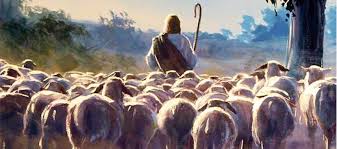 First Mennonite Church of ChristianMoundridge, KSA Welcoming Community of Christians for PeaceMay 21, 2023PRAYER PLACES/JOYOUS JOURNEYSSheryl Stucky continues on Hospice.  She is at Pine Village.Bob Tieszen awaits test results.  Pray for Bob and Caryl and their many decisions that are ahead of them.Pam Frey is healing from her hip replacement.Pray for all graduates and guide and protect them as they move into another chapter in their lives.Pray for those affected by the border issues and pray for peace for them. “True happiness consists in making others happy.  It is not how much we have but how much we enjoy what we have that makes Happiness.”If you have prayer requests or items of joy, contact one of the Care Team members so we can add those requests as needed.  Members are:  Pat Krehbiel, Dwight Goering or Cheri Kaufman.OpportunitiesToday:    9:30:  Sunday School	   10:30:  Worship ServiceJune 4:  Church Service in the park with pot luck lunchJune 25:  Heavenly Bell for Jesus presents the sermonJuly 15-16:  Camp Mennoscah with Eden ChurchSunday, May 28: Pianist – Delonna Barnett, Worship Leader – Pat Krehbiel, Special Music – Tim GraberWe are what we repeatedly do.           - AristotleAnnouncementsMailbox names have been consolidated to be closer together.  So your names are not in the same place.  Let me know if I missed anyone. The Kansas Mennonite Relief Sale Annual Dinner and Meeting will be Thursday, May 25, 6:00 pm at First Mennonite Church, McPherson.  The cost of the meal is $20.00.  Please RSVP to Barb BJ Reeves at bj.reeves@live.com or call/text 620-543-6863 by May 21.  Come celebrate the success of the MCC Sale!Everence will hold an informative Medicare webinar on Tuesday, May 30, starting at 6:30 p.m. Topics will include, when and where to sign up for Medicare, what Medicare does (and doesn’t) cover, Medicare Parts A, B, C and D in clear, understandable language plus budgeting for health care costs in retirement. There will also be time for your questions. Information will be presented by staff from the Everence offices in Central Kansas.  To register contact Everence at 316-283-3800, 877-467-7294 or central.kansas@everence.com.Camp Mennoscah continues to raise money through the M&MProject. Our list of Fire Keepers - givers who have promised to add$1,000 to this fund by the end of the calendar year - is growing.Remember, money raised for the M&M Project, will be matched by,dollar for dollar, up to $100,000 by a generous donor.  Now is the time to sign up - your family, your Sunday School class, your small group, yourself - to be a Fire Keeper! You can pay immediately, give monthly, orpay closer to the end of the year. Receiving money now allows for funds to be used immediately that need attention now, like AC in the Retreat Center this summer.  For more information, got to the Mennoscah Website, or contact Tammy Duvanel Unruh at tammy.d.unruh@campmennoscah.org.The May edition of On the Level is now available from Mennonite Disaster Service. In our current issue: a West Virginia family finds a safe haven in an MDS-built home; a disaster survivor shares the terror of riding out Hurricane Fiona: and cooks share the joys and challenges of feeding an MDS crew.  Click on this link to read more: https://conta.cc/3o6Lls1Register now for the Restorative Kansas conference happening June 8-9 at Haskell Indian Nations University in Lawrence, KS. The conference theme is Growing Restorative Communities: Cultivating Change by Tending our Roots. Hear Keynote Speaker Chief Justice Emeritus Robert Yazzie of Navajo Nation and participate in breakout sessions on indigenous peacemaking; RJ in schools; youth-led efforts; community-based efforts; law enforcement and judicial efforts; and circle process. Enjoy a commissioned street opera entitled “The Return” and lots more. MCC Central States is a sponsor for the 2023 conference. Please join us, find more information and register at www.restorativekansas.org.New in the Library:“Under the Tulip Tree” – Michelle Shocklee“This River Beneath the Sky” – Doreen Pfost